Denné obedové menu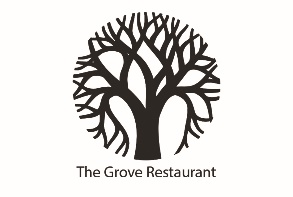 18.06. – 22..06.2018 PondelokPolievka	0,33l		Kulajda							/A-C-G/	Menu 1.	120g/180g	Bravčové pečené s kyslou kapustou, pečené zemiaky	/A-G-J-I/Menu 2.	120g/180g	Černohorský rezeň, opekané zemiaky, kapustový šalát 	/A-C-G/Menu 3.	100g/180g	Vyprážaný syr, petržlenové zemiaky, tatárska omáčka	/A-C-G/Menu 4.	320g		Parené buchty, maslo, kakao				/A-C-G/UtorokPolievka	0,33l		Hovädzí vývar, zelenina, mäso, rezance		/A-C-G-I/	Menu 1.	120g/180g	Strapatý rezeň, dusená ryža				/A-J-G/Menu 2.	120g/180g	Černohorský rezeň, opekané zemiaky, kapustový šalát 	/A-C-G/Menu 3.	100g/180g	Vyprážaný syr, petržlenové zemiaky, tatárska omáčka	/A-C-G/Menu 4.	320g		Parené buchty, maslo, kakao				/A-C-G/StredaPolievka	0,33l		Kelová polievka					/A/Menu 1.	120g/180g	Bravčové karé na srbský spôsob, varené zemiaky, uhorky 											/A-J-G/	Menu 2.	120g/180g	Černohorský rezeň, opekané zemiaky, kapustový šalát 	/A-C-G/Menu 3.	100g/180g	Vyprážaný syr, petržlenové zemiaky, tatárska omáčka	/A-C-G/Menu 4.	320g		Parené buchty, maslo, kakao				/A-C-G/ŠtvrtokPolievka	0,33l		Paradajková polievka s cestovinami			/A-C/Menu 1.	150g/150g	Maďarský guľáš, varená knedľa			/A-C-J-G/Menu 2.	120g/180g	Černohorský rezeň, opekané zemiaky, kapustový šalát 	/A-C-G/Menu 3.	100g/180g	Vyprážaný syr, petržlenové zemiaky, tatárska omáčka	/A-C-G/Menu 4.	320g		Parené buchty, maslo, kakao				/A-C-G/PiatokPolievka	0,33l		Jarná hrášková polievka				/A-C-I/Menu 1.	250g/180g	Grilované kurča, dusená ryža, Cole Slaw		/A-G-I/	Menu 2.	120g/180g	Černohorský rezeň, opekané zemiaky, kapustový šalát 	/A-C-G/Menu 3.	100g/180g	Vyprážaný syr, petržlenové zemiaky, tatárska omáčka	/A-C-G/Menu 4.	320g		Parené buchty, maslo, kakao				/A-C-G/Prajeme dobrú chuť!